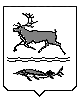 МУНИЦИПАЛЬНОЕ ОБРАЗОВАНИЕ «СЕЛЬСКОЕ ПОСЕЛЕНИЕ КАРАУЛ»ТАЙМЫРСКОГО ДОЛГАНО-НЕНЕЦКОГО МУНИЦИПАЛЬНОГО РАЙОНАКАРАУЛЬСКИЙ СЕЛЬСКИЙ СОВЕТ ДЕПУТАТОВЗАКЛЮЧЕНИЕпо итогам публичных слушаний Караульского сельского Совета депутатовпо рассмотрению проекта Решения Караульского сельского Совета депутатов «О внесении изменений и дополнений в Устав муниципального образования «Сельское поселение Караул» Таймырского Долгано-Ненецкого муниципального района»03.03.2020г.                                                                                              с. Караул	 По результатам публичных слушаний по рассмотрению проекта Решения Караульского сельского Совета депутатов «О внесении изменений и дополнений в Устав муниципального образования «Сельское поселение Караул» Таймырского Долгано-Ненецкого муниципального района», с участием представителей органов местного самоуправления, федеральных структур, населения, было рекомендовано принять проект решения с учетом замечаний консультанта - юриста  Караульского сельского Совета депутатов И.И. Гончарова и направить в Караульский сельский Совет депутатов на утверждение во втором чтении. Председательствующий на публичных слушаниях						        Д.В. РудникСекретарь									         В.С. Мламбо